Общероссийская общественная организацияАссоциация медицинских сестер РоссииКемеровская региональная общественная организация   Профессиональная ассоциация медицинских сестер Кузбасса Областная конференция  «Теория и практика иммунопрофилактики в работе фельдшеров и  медицинских сестер  »Дата проведения:19.12.2019Место проведения : г. Новокузнецк ,проспект Бардина ,28  ГАУЗ КО «Новокузнецкая городская клиническая больница №1 » главный корпус,4 этаж , конференц -залУчебные занятия с 10.15-18.00                             Председатель программного  комитета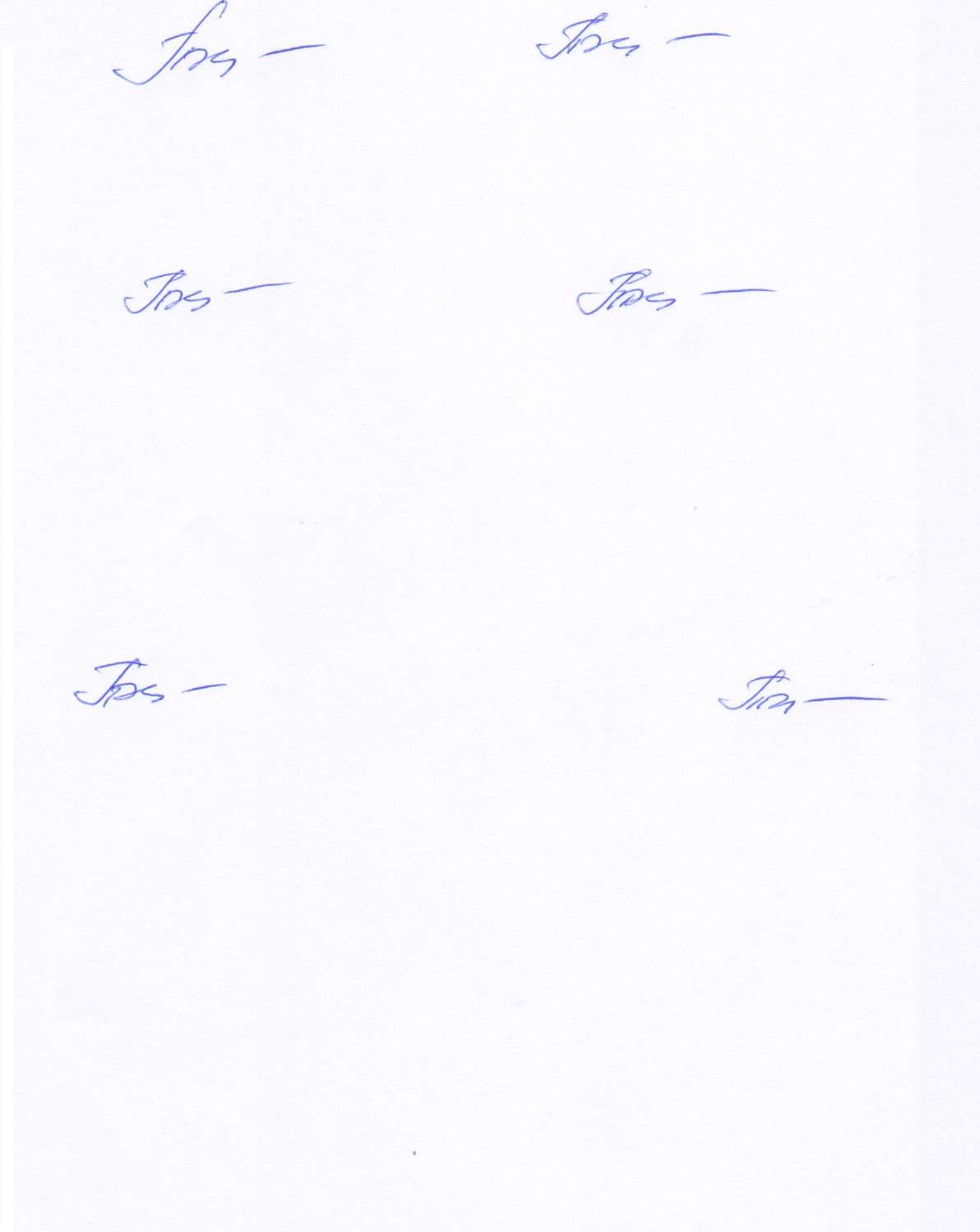 	Главная медицинская сестра                                                                                                       Т.А. Букина	                               ГАУЗ КО « Новокузнецкий перинатальный центр»                	 Председатель педиатрической секции РАМС и  КРОО ПАМСК10.00-18.00конференц-зал ПЛЕНАРНОЕ ЗАСЕДАНИЕ10.00-10.15Открытие конференцииПриветствияПрезидент   КРОО ПАМСК - Дружинина Тамара ВасильевнаГлавный областной специалист по управлению сестринской деятельность – Сергиенко Ирина Сергеевна10.15-11.00Лекция  «Санитарно-эпидемиологические требования, предъявляемые к помещениям и оборудованию прививочного кабинета. Позволит рассмотреть правовые основы вакцинопрофилактики в  РФ, а так же безопасность иммунопрофилактики , как основной критерий оценки качества вакцинацииЗемлянская Оксана Анатольевна, врач  эпидемиолог  ГАУЗ КО «Новокузнецкий перинатальный центр», г. Новокузнецк11.00-11.45Лекция  «Условия  транспортирования и хранения иммунобиологических лекарственных препаратов»Позволить рассмотреть  вопросы условий транспортирования и хранения иммунобиологических лекарственных  препаратов согласно существующих  санитарных правил Минакова Елена Станиславовна , врач эпидемиолог  ГБУЗ КО « Новокузнецкая городская клиническая больница №3»11.45-12.00Дискуссия11.45- 12.30Лекция «Сбор, хранение и утилизация медицинских отходов, образующихся после проведения иммунизации» Расскажет слушателям правила сбора , хранения медицинских отходов ,образующихся после проведения иммунизации согласно  требованиям санитарных правилЕмашкина Татьяна Евгеньевна , врач эпидемиолог ФГБУ  ННПЦ МСЭ И РИ  Минтруда России г. Новокузнецк 12.30-12.45Дискуссия12.45-13.15 КОФЕ БРЕЙК13.15-14.00 Лекция «Иммунный ответ на прививку у детей или как работают вакцины»   Расскажет слушателям  о видах вакцин , как они действуют , показания и противопоказания иммунизации детей Себелева  Фаима  Абдулхаковна – заведующая отделом организации медицинской помощи детям в образовательных учреждения   Новоильинского района ГБУЗ КО « Новокузнецкая городская детская клиническая больница №3» г. Новокузнецк14.00 -14.45Лекция «Особенности вакцинации ВИЧ инфицированных детей  » Акцентирует внимание слушателей на особенностях  иммунизации  ВИЧ инфицированных детей , сроках вакцинации, медицинских отводов . Как подготавливать данных детей к иммунизации.Больных Татьяна Васильевна , старшая медицинская сестра отделения организации медицинской помощи детям в образовательных учреждения   Заводского района ГБУЗ КО « Новокузнецкая городская детская клиническая больница №3» г.Новокузнецк14.45-15.00Дискуссия15.00-15.45Лекция «Опыт  работы  фельдшера   образовательной  организации по профилактике  вакциноуправляемых  инфекций » Поделится опытом работы фельдшера образовательного учреждения по  разработке алгоритма проведения вакцинации, работе с родителями детей имеющих отказ от вакцинации. Скоробогатова Елена Анатольевна , старшая медицинская сестра отделения организации медицинской помощи детям в образовательных учреждения    Новоильинского района ГБУЗ КО « Новокузнецкая городская детская клиническая больница №3» г. Новокузнецк15.45-16.00Дискуссия16.00-17.00  Лекция  с демонстрацией  выполнения техники постановки БЦЖЛектор расскажет  о вакцинации БЦЖ, об осложнениях при нарушении техники постановки  и продемонстрирует особенность выполнения данной процедурыАлександрова  Алина Александровна - медицинская сестра процедурной поликлиники №3 ГБУЗ КО « Новокузнецкая городская детская клиническая больница №3» г. Новокузнецк17.00-17.15 Дискуссия17.15-18.00Подведение итогов